§8453-A.  Membership on cooperative board1.  Requirements.  Each member of a cooperative board must:A.  Represent a unit or group of units within the region;  [PL 1991, c. 518, §21 (NEW).]B.  Represent a unit in which the member resides; and  [PL 1991, c. 518, §21 (NEW).]C.  Represent approximately the same number of persons residing within the region as each other member of the cooperative board or, by means of weighted voting, cast a vote on the cooperative board that is approximately equal to the number of persons in the region represented by the member relative to the number of persons in the region as a whole.  [PL 1991, c. 518, §21 (NEW).][PL 1991, c. 518, §21 (NEW).]2.  Appointments by school boards.  A person appointed to a cooperative board is not required to be a member of a school board that appoints that member to that cooperative board.[PL 1991, c. 518, §21 (NEW).]3.  Conflicts of interest.  A member of a cooperative board may not:A.  Hold any office the duties of which are incompatible with those of a member of the cooperative board;  [PL 1991, c. 518, §21 (NEW).]B.  During the term for which that member serves on the cooperative board and for one year thereafter, be appointed to any civil office of profit or employment position that is created or the compensation of which is increased by the action of the cooperative board during that term; or  [PL 1991, c. 518, §21 (NEW).]C.  Be employed as a full-time employee of the region governed by the cooperative board to which the member has been appointed, nor may the spouse of a member be so employed.  For purposes of this subsection, "full-time employee" means a person regularly employed on a weekly basis regardless of remuneration or the number of hours worked.  [PL 1991, c. 518, §21 (NEW).]A contract made by a cooperative board must comply with the requirements of Title 30‑A, section 2605.[PL 1991, c. 518, §21 (NEW).]SECTION HISTORYPL 1991, c. 518, §21 (NEW). The State of Maine claims a copyright in its codified statutes. If you intend to republish this material, we require that you include the following disclaimer in your publication:All copyrights and other rights to statutory text are reserved by the State of Maine. The text included in this publication reflects changes made through the First Regular and First Special Session of the 131st Maine Legislature and is current through November 1, 2023
                    . The text is subject to change without notice. It is a version that has not been officially certified by the Secretary of State. Refer to the Maine Revised Statutes Annotated and supplements for certified text.
                The Office of the Revisor of Statutes also requests that you send us one copy of any statutory publication you may produce. Our goal is not to restrict publishing activity, but to keep track of who is publishing what, to identify any needless duplication and to preserve the State's copyright rights.PLEASE NOTE: The Revisor's Office cannot perform research for or provide legal advice or interpretation of Maine law to the public. If you need legal assistance, please contact a qualified attorney.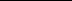 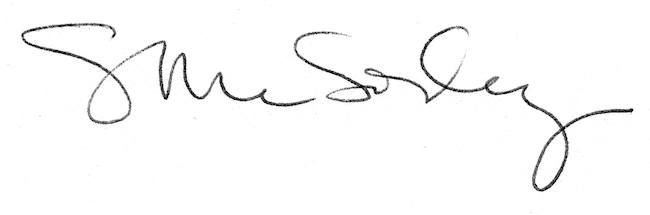 